1	Налоговая декларация	Форма по КНД 1151020по налогу на доходы физических лиц (форма 3-НДФЛ)	Номер	Налоговый	Представляется в0--	34 Налоговый период 2017	7843 корректировки	период (код)	налоговый орган (код)	Сведения о налогоплательщике	Код страны	6Код категории налогоплательщика 760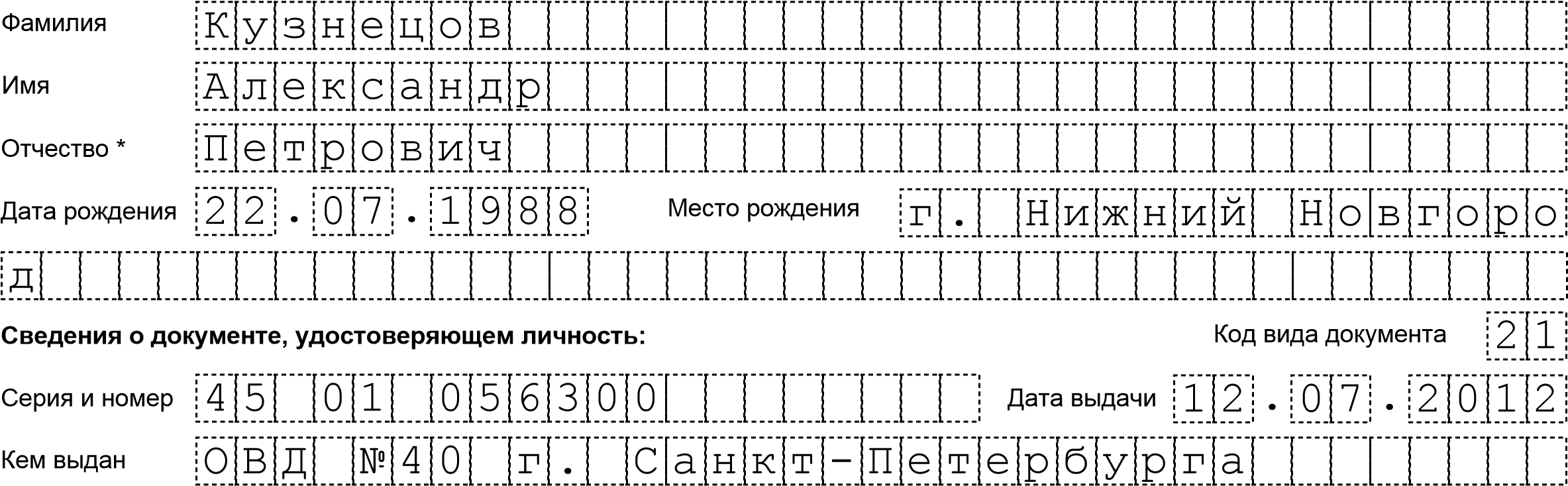 	Статус налогоплательщика	1 12 - налоговый резидент Российской Федерации - лицо, не являющееся налоговым резидентом Российской ФедерацииАдрес места жительства (места пребывания) налогоплательщика 1 1 - адрес места жительства в Российской Федерации2 - адрес места пребывания в Российской Федерации**Почтовый индекс	117362	Регион (код) 78Район	----------------Населенный пункт----------------(село, поселок)Улица (проспект, улица Лермопереулок)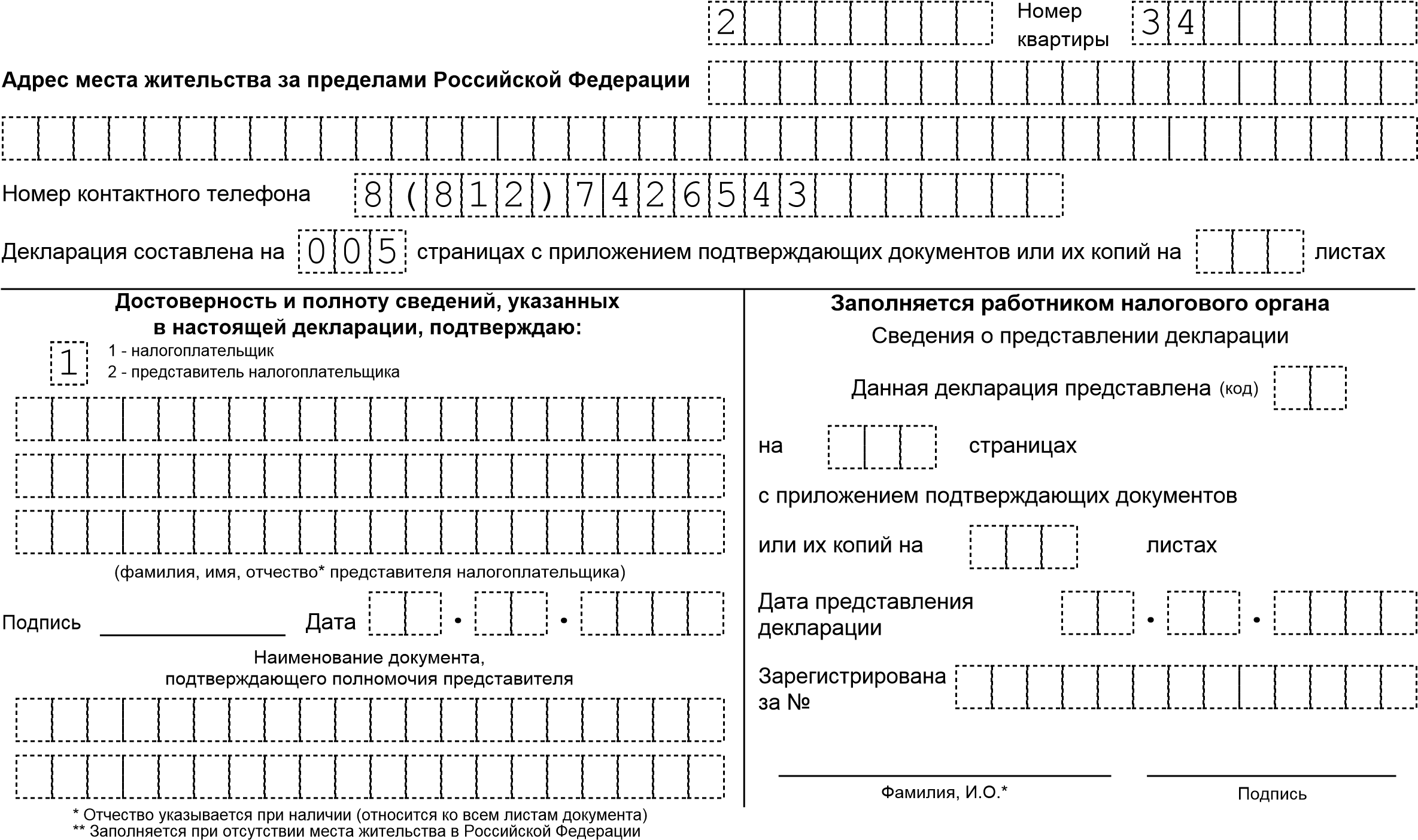 Номер домаНомер корпуса1(владения)(строения)0023022Раздел 1. Сведения о суммах налога, подлежащих уплате (доплате) в бюджет / возврату из бюджета	Показатели	Код строки	Значения показателейКод бюджетной классификации	020 10110Код по ОКТМО	030 4-Сумма налога, подлежащая уплате (доплате) в бюджет (руб.)Сумма налога, подлежащая возврату из бюджета (руб.)	0500033039	Раздел 2. Расчет налоговой базы и суммы налога по доходам, облагаемым по ставке	001процентовРасчет налоговой базы (руб. коп.) Вид дохода 002 3 12 - дивиденды - доход в виде сумм прибыли контролируемых иностранных компаний 3 - иное1контролируемых иностранных компаний. Общая сумма доходов, за исключением доходов в виде сумм прибыли 010000 .00Общая сумма доходов, за исключением доходов в виде суммприбыли контролируемых иностранных компаний, не подлежащая	0200 .00 налогообложению 3. Общая сумма доходов, за исключением доходов в виде сумм прибыли контролируемых иностранных компаний, подлежащая налогообложению	030000 .00(п. 1 - п. 2)Сумма налоговых вычетов    (пп. 3.2 Листа В + пп. 2.5 Листа Д1 + пп. 2.6 Листа Д1 + пп. 2.8 Листа Д1 + пп. 2.9 040000 .00    Листа Д1 + п. 4 Листа Д2 + п. 3.5.1 Листа Е1 + п. 4 Листа Е1 + п. 3.1 Листа Е2 +     пп. 8.1 Листа Ж)Сумма расходов, принимаемая в уменьшение полученных доходов00 00    (пп. 11.3 Листа З + пп. 7.3 Листа И) 5.1. Общая сумма доходов в виде сумм прибыли контролируемыхиностранных компаний 6. Налоговая база для исчисления налога00    (п. 3 + п. 5.1 - п. 4 - п. 5)2. Расчет суммы налога, подлежащей уплате (доплате) / возврату (руб.)Общая сумма налога, удержанная у источника выплаты	080Общая сумма налога, удержанная в отношении доходов в видематериальной выгодыподлежащая зачетуОбщая сумма фиксированных авансовых платежей, уплаченнаяналогоплательщиком, подлежащая зачету в соответствии с пунктом 5 статьи 227.1 Налогового Кодекса Российской Федерации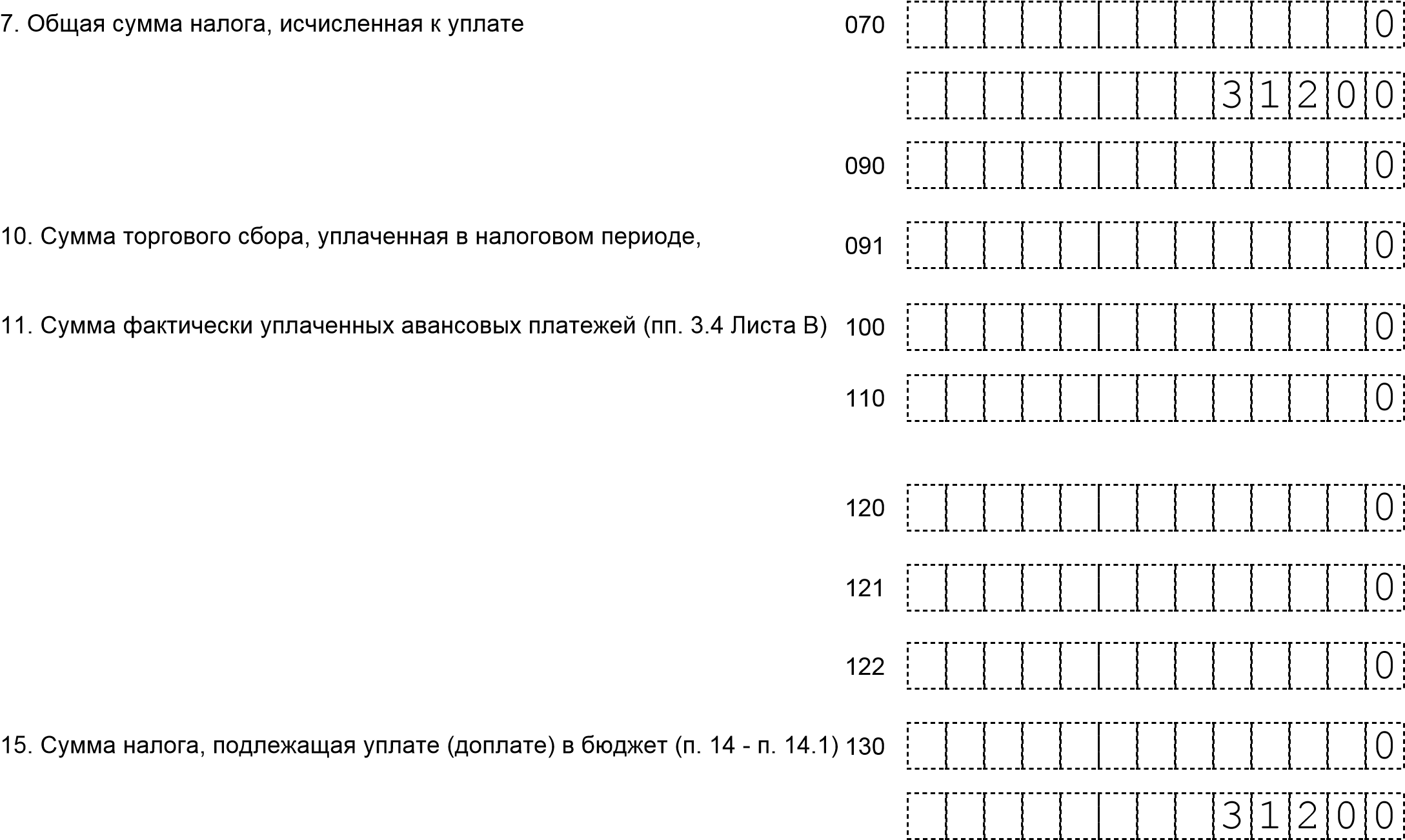 Сумма налога, уплаченная в иностранных государствах, подлежащаязачету в Российской ФедерацииСумма налога, исчисленная к уплате (доплате) в бюджет     (п. 7 - п. 8 - п. 9 - п. 10 - п. 11 - п. 12 - п. 13) 14.1. Сумма налога, уплаченная в связи с применением патентной системы налогообложения, подлежащая зачету16. Сумма налога, подлежащая возврату из бюджета	140     (п. 8 + п. 9 + п. 10 + п. 11 + п. 12 + п. 13 - п. 7) 0043046Лист А. Доходы от источников в Российской ФедерацииНалоговая ставка (010) 13 %	Код вида дохода ( 020) 06	ИНН источника выплаты дохода	КПП	Код по ОКТМО030 78028769870---Наименование источника выплаты дохода060	Сумма дохода (руб. коп.)	Сумма облагаемого дохода (руб. коп.)0700 .00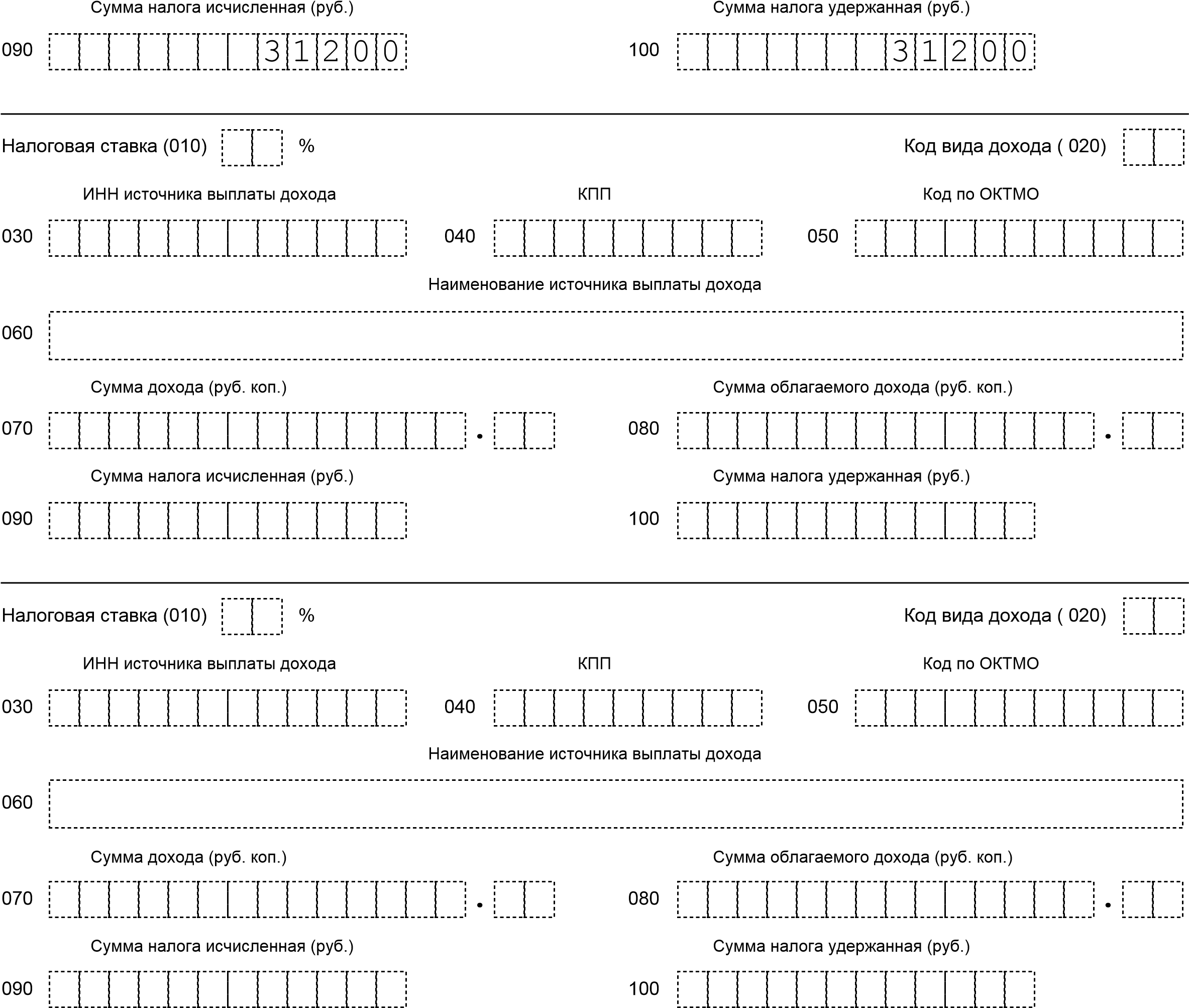 0053084Лист Д1. Расчет имущественных налоговых вычетов по расходам на новое строительство либо приобретение объектов недвижимого имуществаСведения об объекте и произведенных расходах:- индивидуальная собственность- общая долевая собственность1.1. Код наименования объекта (010)		1.2. Вид собственности на объект (020) 1 3 - общая совместная собственность4 - собственность несовершеннолетнего      ребенкаВычет заявлен в порядке, предусмотренном	(1 - да)1.3. Признак налогоплательщика (030) 01 пунктом 10 статьи 220 Налогового кодекса Российской 0 (0 - нет)                                                               Федерации (040)Адрес объекта (050):	Почтовый индекс 1172	Регион (код) 78Район	------Город	Санкт-ПетеНаселенный пункт(село, поселок)	-------Улица (проспект,переулок)	у1.8. Дата регистрации    права собственности на   земельный участок (080)	   понесенных расходов (090)1.10. Доля (доли) в праве 1.11. Год начала использования налогового вычета    собственности (100) ------ / ------   (уменьшения налоговой базы) (110) 20171.12. Сумма фактически произведенных расходов на новое строительство или приобретение объекта (без учета   процентов по займам (кредитам)), но не более предельного размера имущественного налогового вычета0 .00   (руб. коп.) (120)1.13. Сумма фактически уплаченных процентов по займам (кредитам) (руб. коп.) (130)0 .00Расчет имущественного налогового вычета (руб. коп.) 2.1. Сумма имущественного налогового вычета по расходам на новое строительство или приобретение объекта,   принятая к учету при определении налоговой базы за предыдущие налоговые периоды (140)0 .00Сумма имущественного налогового вычета по уплаченным процентам по займам (кредитам),   принятая к учету при определении налоговой базы за предыдущие налоговые периоды (150)0 .00Остаток имущественного налогового вычета, перешедший с предыдущего налогового периода   (без учета процентов по займам (кредитам)) (160)0 .00Остаток имущественного налогового вычета по уплате процентов по займам (кредитам),   перешедший с предыдущего налогового периода (170)0 .00Сумма имущественного налогового вычета (без учета процентов по займам (кредитам)),    предоставленная в отчетном налоговом периоде налоговым(и) агентом(ами) на основании уведомления,0 .00    выданного налоговым органом (180)Сумма имущественного налогового вычета по уплаченным процентам по займам (кредитам),   предоставленная в отчетном налоговом периоде налоговым(и) агентом(ами) на основании уведомления,0 .00    выданного налоговым органом (190) 2.7. Размер налоговой базы в отношении доходов, облагаемой по ставке 13%, за минусомналоговых вычетов (200)0 .002.8. Сумма документально подтвержденных расходов на новое строительство или приобретение объекта,   принимаемая для целей имущественного налогового вычета за отчетный налоговый период, на основании0 .00   Декларации (210) 2.9. Сумма документально подтвержденных расходов по уплате процентов по займам (кредитам),   принимаемая для целей имущественного налогового вычета за отчетный налоговый период, на основании0 .00   Декларации (220) 2.10. Остаток имущественного налогового вычета (без учета процентов по займам (кредитам)),   переходящий на следующий налоговый период (230)0 .002.11. Остаток имущественного налогового вычета по уплате процентов по займам (кредитам),   переходящий на следующий налоговый период (240)0 .00Сумма значений подпунктов 2.8 и 2.9 не должна превышать значение подпункта 2.7.Сумма значений подпунктов 2.1, 2.5, 2.8 и 2.10 не должна превышать предельного размера имущественного налогового вычета.КПП ------1Форма по КНД 1150058Заявление о возврате суммы излишне уплаченного (взыcканного, подлежащего возмещению) налога (сбора, cтраховых взносов, пеней, штрафа)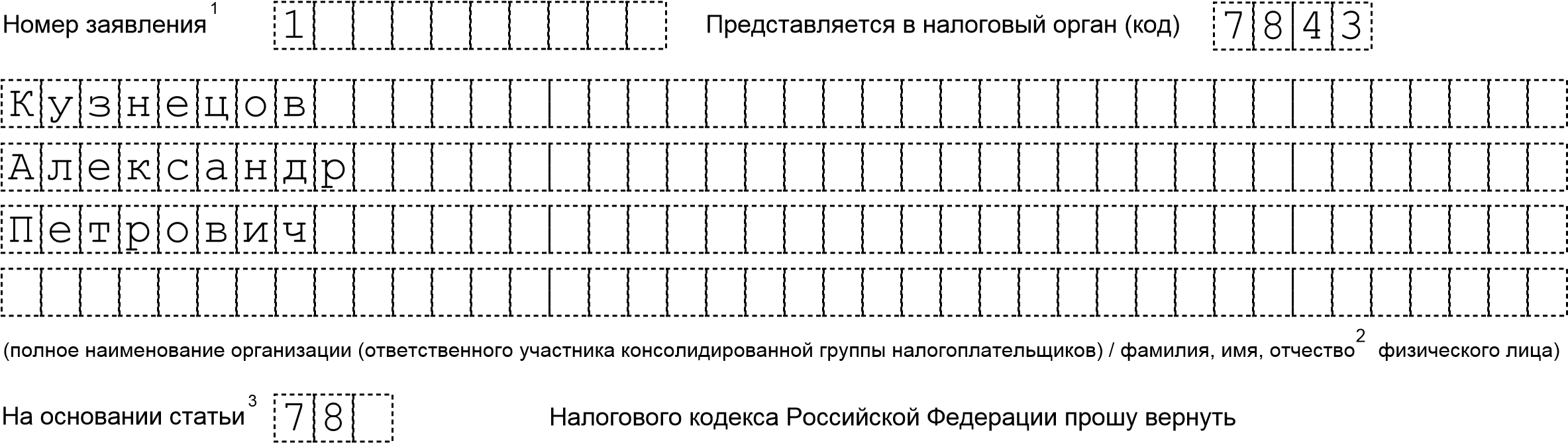 1 (1 - излишне уплаченную, 2 - излишне взысканную, 3 - подлежащую возмещению)  сумму1 (1 - налога, 2 - сбора, 3 - страховых взносов, 4 - пеней, 5 - штрафа)в размере 31200	рублей(цифрами)Налоговый (расчетный) период (код)4 ГД .00.0---Код бюджетной классификации 182101020Указанную сумму необходимо перечислить на счет в банке. 5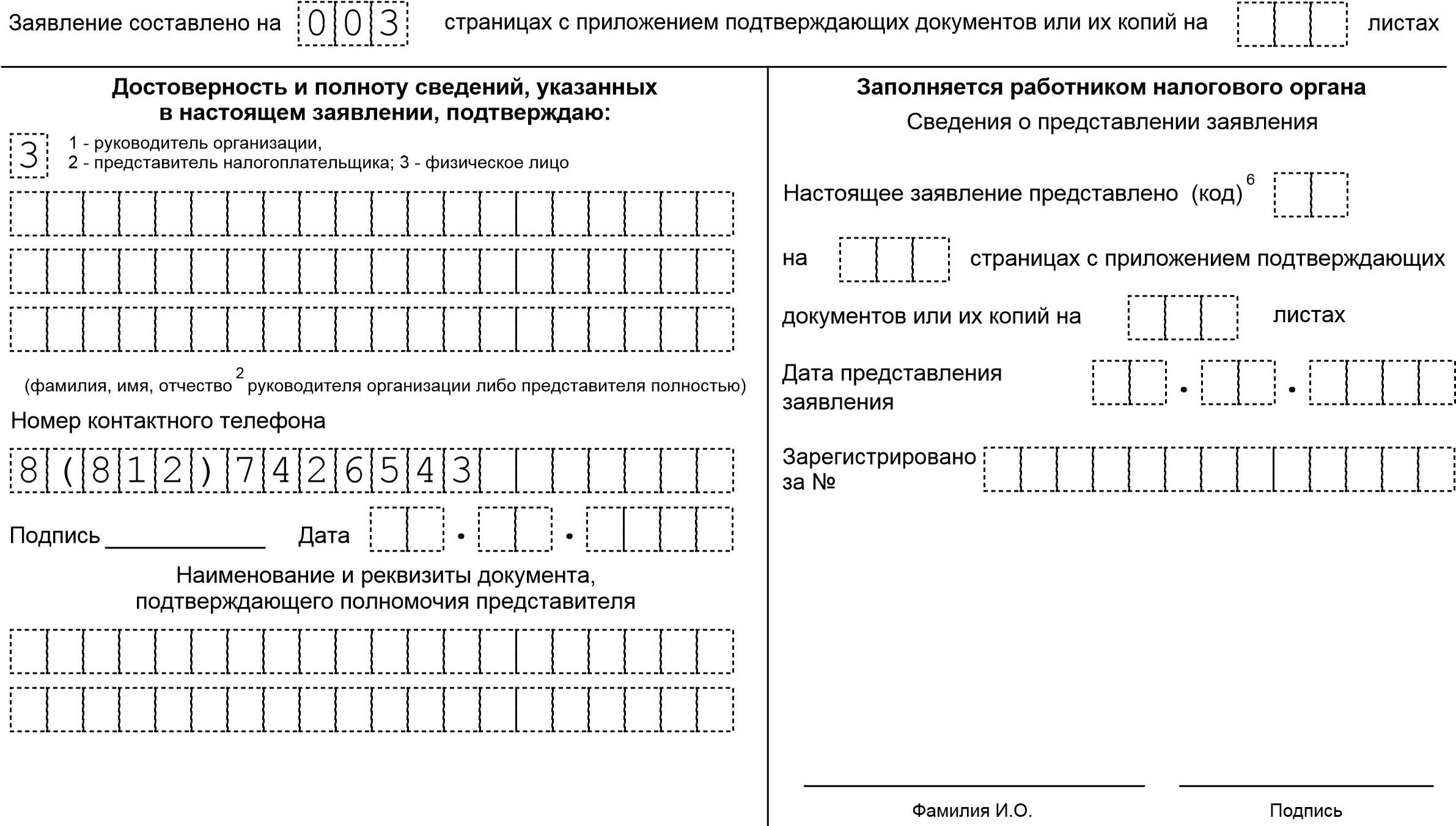 		КПП ------	2Продолжение страницы 001Сведения о счете в банкеНаименование банка (кредитной организации)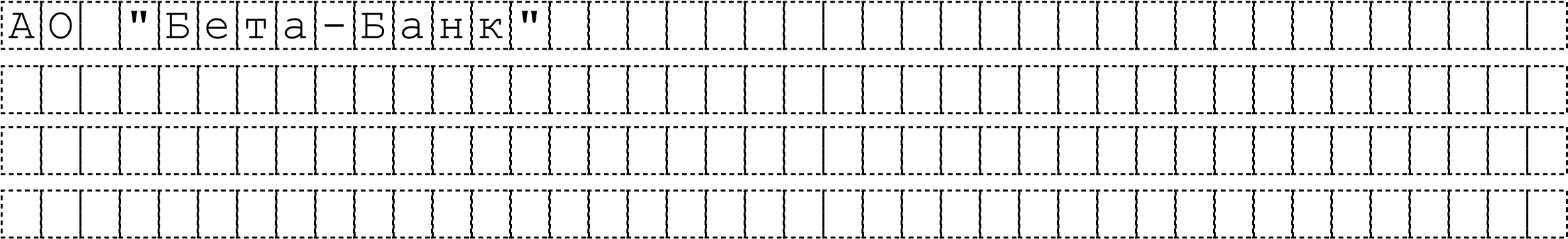 Наименование счетаКорреспондентский счетБанковский идентификационный код06201Номер счета 1 (1 - налогоплательщика, 2 - плательщика сбора, 3- плательщика страховых взносов, 4- налогового агента)Получатель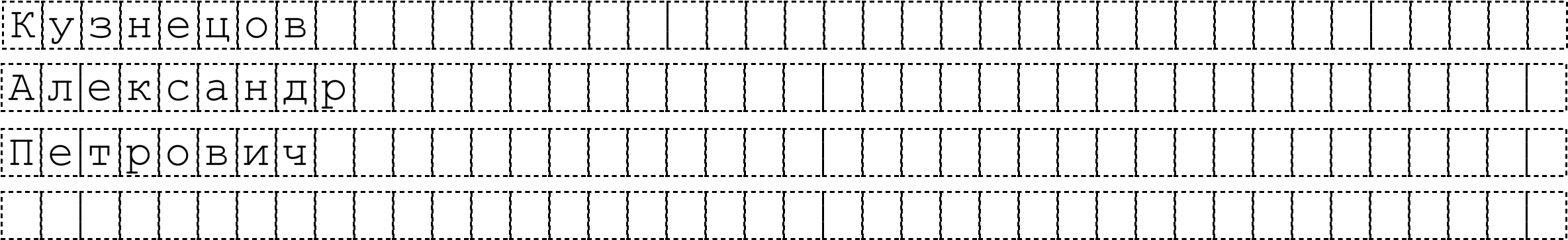 2(полное наименование организации (ответственного участника консолидированной группы налогоплательщиков) / фамилия, имя, отчество    физического лица)Сведения о документе, удостоверяющем личность:	Код вида документа7 21Серия и номер 45 01 056300 Дата выдачи 12 .07 .2012Кем выдан ОВД №40 г. Са		Стр.	3Продолжение страницы 001 Сведения о физическом лице, не являющемся индивидуальным предпринимателем8	Фамилия ----------	И. - О. -Сведения о документе, удостоверяющем личность:Серия и номер	--------------Кем выдан	------------------------Дата выдачи	--.--.----Адрес места жительства (места пребывания) в Российской Федерации	Почтовый индекс	------	Регион (код)10	Район	-------------Город	------------Населенный пункт (село,-------------поселок)Улица (проспект, переулок) -------------1Указывается уникальный (порядковый) номер заявления от заявителя в текущем году.2Отчество указывается при наличии (относится ко всем листам заявления).340Указать статью Налогового кодекса Российской Федерации (78, 79, 176, 203, 333    ), на основании которой производится возврат.4Значение показателя налогового (расчетного) периода указывается с использованием десятизначного кода, разделенного знаками "." (точка) в 3-м и 6-м знакоместах. Первые два знака значения показателя предназначены для указания налогового (расчетного) периода следующим образом: "МС" - месячный; "КВ" - квартальный; "ПЛ" полугодовой; "ГД" - годовой.В 4-м и 5-м знаках значения показателя налогового (расчетного) периода для месячного налогового (расчетного) периода указывается номер месяца текущего отчетного года (принимает значения от 01 до 12), для квартального - номер квартала (принимает значения от 01 до 04), для полугодового - номер полугодия (принимает значения от01 до 02)В 7 - 10 знаках значение показателя налогового (расчетного) периода указывается год.При уплате налога, сбора, страховых взносов, пеней и штрафов либо представления налоговой декларации (расчета, расчета по страховым взносам) один раз в год 4-й и 5-й знаки значения показателя налогового (расчетного) периода заполняются нулями ("0"). Если законодательством о налогах и сборах установлены конкретные даты уплаты налога (сбора, страховых взносов) либо представления налоговой декларации (расчета, расчета по страховым взносам), то в значении показателя налогового (расчетного) периода указывается соответствующая дата.Например: "МС.02.2016"; "КВ.01.2016"; "ПЛ.02.2016"; "ГД.00.2016"; "04.09.2016".601 - на бумажном носителе (по почте); 02 - на бумажном носителе (лично); 03 - на бумажном носителе с дублированием на съемном носителе (лично);04 - по телекоммуникационным каналам связи с электронной подписью; 05 - другое; 08 - на бумажном носителе с дублированием на съемном носителе (по почте);09 - на бумажном носителе с использованием штрих-кода (лично); 10 - на бумажном носителе с использованием штрих-кода (по почте).721 - паспорт гражданина Российской Федерации.8Не заполняется, если указан ИНН.921 - паспорт гражданина Российской Федерации; 03 - свидетельство о рождении; 07 - военный билет; 08 - временное удостоверение, выданное взамен военного билета;10 - паспорт иностранного гражданина; 11 - свидетельство о рассмотрении ходатайства о признании лица беженцем на территории Российской Федерации по существу;12 - вид на жительство в Российской Федерации; 13 - удостоверение беженца; 14 - временное удостоверение личности гражданина Российской Федерации;15 - разрешение на временное проживание в Российской Федерации; 18 - свидетельство о предоставлении временного убежища на территории Российской Федерации;23 - свидетельство о рождении, выданное уполномоченным органом иностранного государства; 24 - удостоверение личности военнослужащего Российской Федерации;91 - иные документы.10Код региона указывается в справочнике "Коды субъектов Российской Федерации" согласно приложению № 3 к Порядку заполнения налоговой декларации по водному налогу, утвержденному приказом ФНС России от 09.11.2015 № MMВ-7-3/497@ (зарегистрирован Министерством юстиции Российской Федерации 26.01.2016, регистрационный номер 40785).НАЛОГИЯ                                                                                                                                  Как получить правильную декларацию Мы разместили на веб-сайте этот образец, но значительно быстрее, проще и надежнее заполнить декларацию 3-НДФЛ и заявление на возврат налога на веб-сайте Налогия. Дело в том, что даже в схожих на первый взгляд случаях для разных ситуаций и регионов различные части декларации (например, различные коды) могут отличаться. Веб-сайт Налогия сформирует для Вас правильную декларацию:  Вам нужно будет только ответить на простые понятные вопросы, которые Вы увидите на экране, вместо запутанных вопросов бланка. Программа сама подберет листы, нужные для Вашей ситуации. Программа сама вставит правильные коды и рассчитает итоговые показатели. Попробовать бесплатно можно здесь: WWW.NALOGIA.RU Инструкция по подаче Не забудьте, пожалуйста, перед подачей декларации сделать следующее: Скрепить листы. Скреплять листы нужно таким образом, чтобы скрепки не заходили на поля с информацией, штрих-коды и тому подобное.  Приложить документы, в случае если они есть. Например, документы, подтверждающие право на налоговый вычет. Подписать каждый лист и проставить дату цифрами в формате "ДД.ММ.ГГГГ" в нижней части каждого листа. Обратите, пожалуйста, внимание, что подпись и дату нужно проставлять и на первом листе, но в местах, которые отличаются от других листов, то есть над надписью "Наименование документа, подтверждающего полномочия представителя" (в левой нижней части листа). Указать на первом листе число листов, на которых прилагаемые к декларации документы (все документы, включая заявление, если оно есть), в поле "страницах с приложением подтверждающих документов или их копий на ___ листах". Это трехзначное поле над горизонтальной линией, проходящей через весь лист. В трехзначном формате, например, "015". В случае, если документов нет, поставьте прочерк через все три ячейки этого поля. НАЛОГИЯ (WWW.NALOGIA.RU) 000331301543----------------------------------ГородСанкт-Петербургнтова1230102- уплата (доплата) в бюджет;- возврат из бюджета;- отсутствие уплаты (доплаты) в бюджет или возврата из бюджета8210102010011000338000--13240240240040 7801043050 4033800ООО "ТЕХНОДОМ"240000 .00	0802400036--------------------------рбург--------------------------лица Лермонтова..1.9. Дата заявления о распределении    имущественного налогового вычета/..1500002400024000126000--- Стр.0016601017 2017Код по ОКТМО 403380001001100011--- Стр.0016601024Фамилия КУЗНЕЦОВИ.АО.П50109210000000000305052340817810915004258769нкт-Петербурга0016601031Код вида документа9--------------------------------------------------------------------------------------------------------------------------Номер дома (владения)--------Номер корпуса (строения)--------Номер квартиры--------